Supplemental AppendixTable S1. Pairwise Differences1 in Total and Monthly Facility-level CDI Rates and C. difficile Testing Rates, January 2019 – December 2020 Table S2. Differences1 in Total and Monthly Facility-level CO-CDI and HO-CDI Percent Positivity, January 2019 – December 2020 Figure S1. Observed vs. Predicted CO-CDI Rates, January 2019 – December 2020 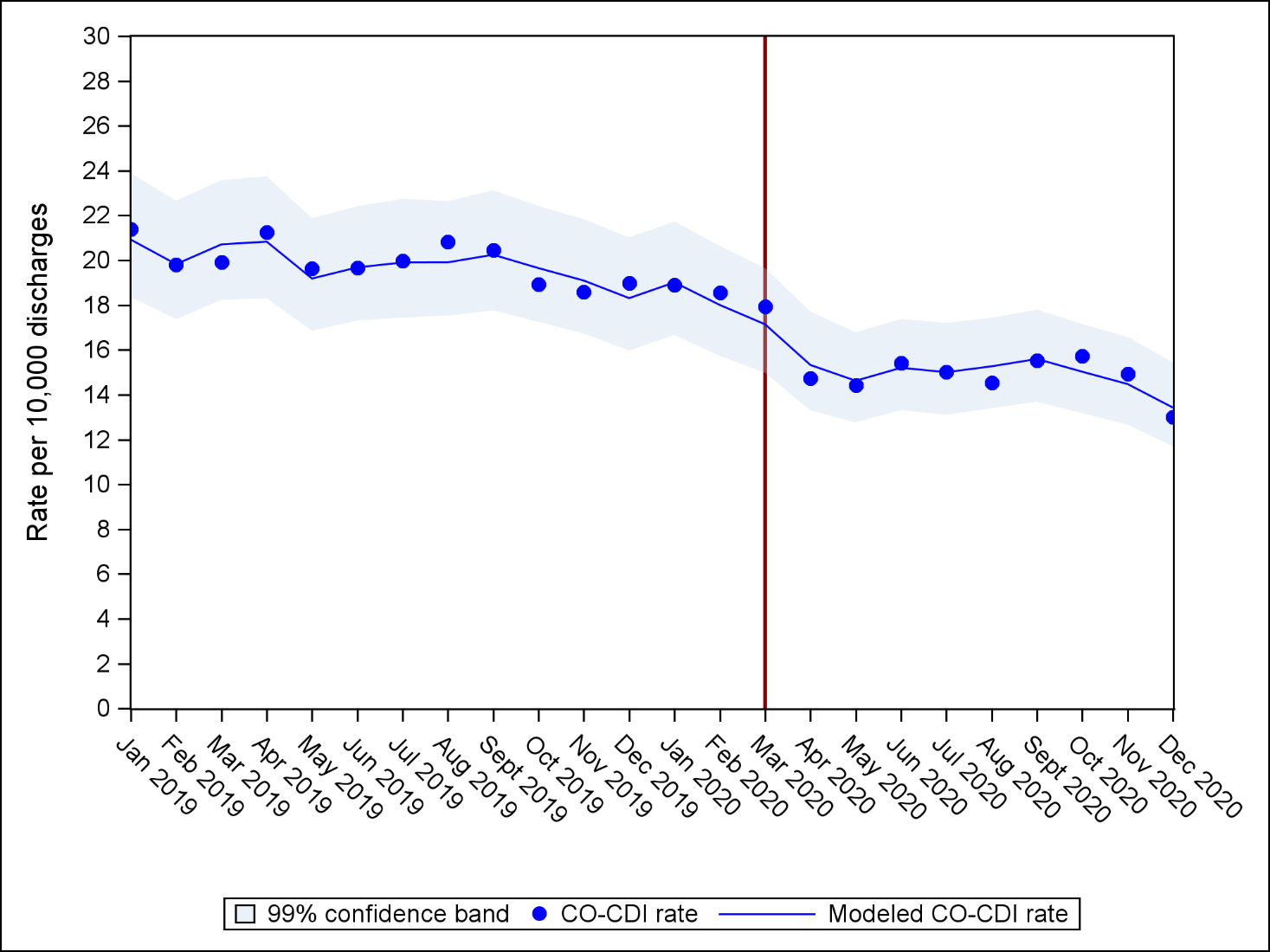 1Baseline monthly trend: 0.99 (p=0.0036).2Level change around March 2020: 0.97 (p=0.5021).3Trend change: 0.99 (p=0.0433).4Monthly trend after March 2020: 0.98 (p=0.0015).599% confidence bands for modeled CO-CDI rates. Figure S2. Observed vs. Predicted HO-CDI Rates, January 2019 – December 2020 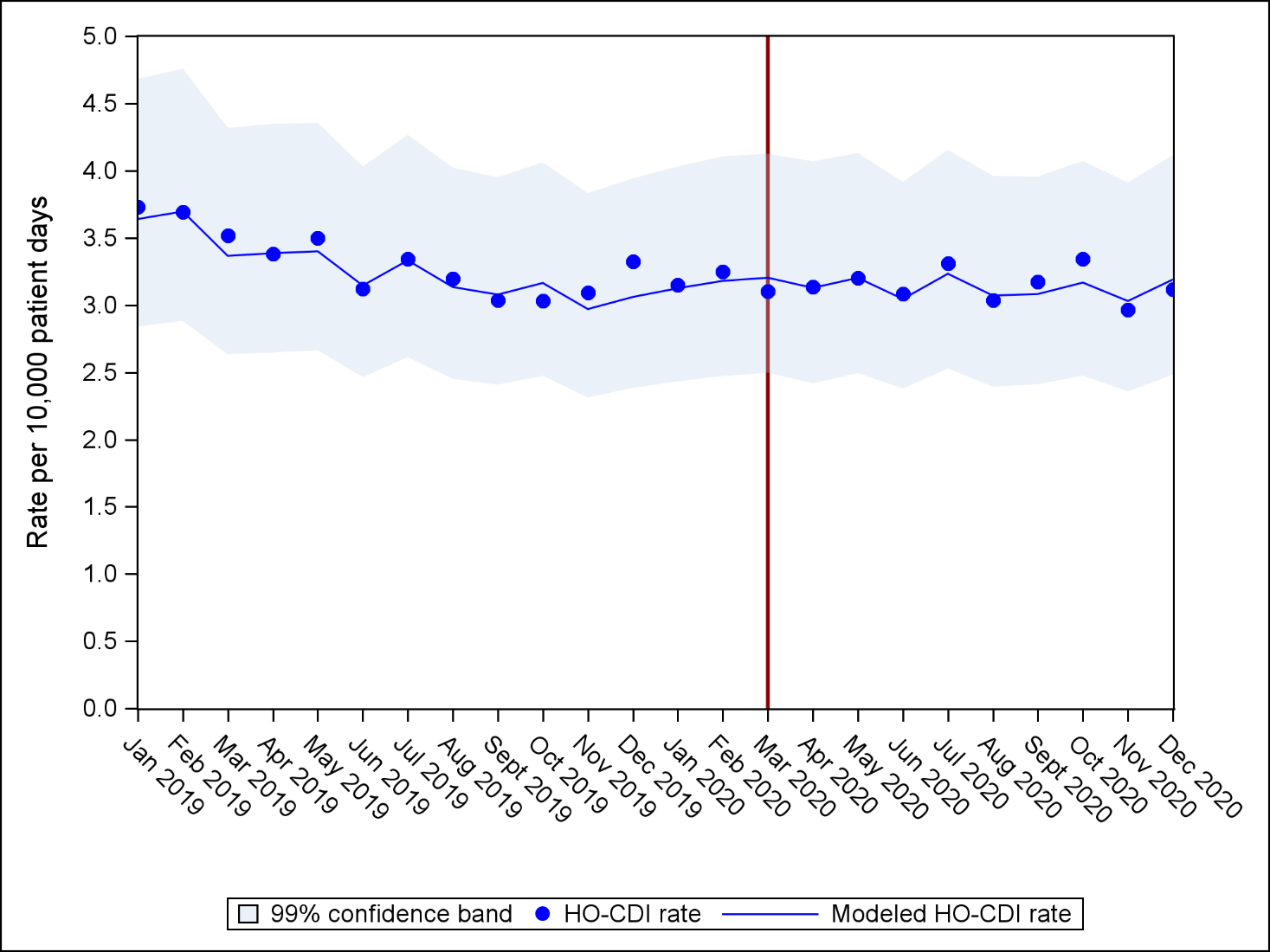 1Baseline monthly trend: 0.99 (p<.0001).2Level change around March 2020: 1.11 (p=0.0314).3Trend change: 1.01 (p=0.2509).4Monthly trend after March 2020: 0.99 (p=0.2851). 599% confidence bands for modeled HO-CDI rates.TotalJan.Feb.Mar.Apr.MayJun.Jul.Aug.Sept.Oct.Nov.Dec.CO-CDI2 per 10,000 DischargesCO-CDI2 per 10,000 DischargesCO-CDI2 per 10,000 DischargesCO-CDI2 per 10,000 DischargesCO-CDI2 per 10,000 DischargesCO-CDI2 per 10,000 DischargesCO-CDI2 per 10,000 DischargesCO-CDI2 per 10,000 DischargesCO-CDI2 per 10,000 DischargesCO-CDI2 per 10,000 DischargesCO-CDI2 per 10,000 DischargesCO-CDI2 per 10,000 DischargesCO-CDI2 per 10,000 DischargesCO-CDI2 per 10,000 Discharges2019420.021.419.819.921.219.619.720.020.820.518.918.619.02020415.818.918.617.914.714.415.415.014.515.515.714.913.0Q1 difference5-14.4-12.0-11.2-15.0-20.7-13.9-13.6-15.4-17.4-15.5-12.5-12.8-14.2Median difference50.00.00.00.00.00.00.00.00.00.00.00.00.0Q3 difference53.27.48.17.51.22.02.92.20.92.64.34.30.9P-value6<.00010.04310.16730.0094<.0001<.0001<.0001<.0001<.0001<.00010.00290.0007<.0001HO-CDI3 per 10,000 PDHO-CDI3 per 10,000 PDHO-CDI3 per 10,000 PDHO-CDI3 per 10,000 PDHO-CDI3 per 10,000 PDHO-CDI3 per 10,000 PDHO-CDI3 per 10,000 PDHO-CDI3 per 10,000 PDHO-CDI3 per 10,000 PDHO-CDI3 per 10,000 PDHO-CDI3 per 10,000 PDHO-CDI3 per 10,000 PDHO-CDI3 per 10,000 PDHO-CDI3 per 10,000 PD201943.33.73.73.53.43.53.13.33.23.03.03.13.3202043.23.13.23.13.13.23.13.33.03.23.33.03.1Q1 difference5-1.1-1.4-1.7-1.6-1.5-1.8-0.9-1.1-0.9-0.5-0.2-1.3-0.8Median difference50.00.00.00.00.00.00.00.00.00.00.00.00.0Q3 difference50.60.10.10.70.70.50.80.50.90.61.30.60.3P-value60.01630.02270.02520.08910.35770.03530.98170.62050.93730.43710.07860.36540.9811C. difficile Tests Obtained on Hospital Day < 4 per 10,000 DischargesC. difficile Tests Obtained on Hospital Day < 4 per 10,000 DischargesC. difficile Tests Obtained on Hospital Day < 4 per 10,000 DischargesC. difficile Tests Obtained on Hospital Day < 4 per 10,000 DischargesC. difficile Tests Obtained on Hospital Day < 4 per 10,000 DischargesC. difficile Tests Obtained on Hospital Day < 4 per 10,000 DischargesC. difficile Tests Obtained on Hospital Day < 4 per 10,000 DischargesC. difficile Tests Obtained on Hospital Day < 4 per 10,000 DischargesC. difficile Tests Obtained on Hospital Day < 4 per 10,000 DischargesC. difficile Tests Obtained on Hospital Day < 4 per 10,000 DischargesC. difficile Tests Obtained on Hospital Day < 4 per 10,000 DischargesC. difficile Tests Obtained on Hospital Day < 4 per 10,000 DischargesC. difficile Tests Obtained on Hospital Day < 4 per 10,000 DischargesC. difficile Tests Obtained on Hospital Day < 4 per 10,000 Discharges20194239.6248.6247.9252.6253.1245.6237.3240.8236.5234.2228.2222.1228.420204214.8232.0228.0228.5212.3212.9208.7214.2212.5211.7208.1209.5195.4Q1 difference5-89.7-85.2-85.9-93.5-115.1-88.8-91.4-86.8-98.0-87.6-81.9-74.1-94.2Median difference5-13.6-11.7-10.2-12.5-25.5-16.9-17.3-12.9-11.6-8.8-11.0-4.9-23.5Q3 difference540.641.342.545.039.037.231.037.339.448.148.547.728.2P-value6<.0001<.00010.0001<.0001<.0001<.0001<.0001<.0001<.0001<.0001<.00010.0006<.0001C. difficile Tests Obtained on Hospital Day ≥ 4 per 10,000 DischargesC. difficile Tests Obtained on Hospital Day ≥ 4 per 10,000 DischargesC. difficile Tests Obtained on Hospital Day ≥ 4 per 10,000 DischargesC. difficile Tests Obtained on Hospital Day ≥ 4 per 10,000 DischargesC. difficile Tests Obtained on Hospital Day ≥ 4 per 10,000 DischargesC. difficile Tests Obtained on Hospital Day ≥ 4 per 10,000 DischargesC. difficile Tests Obtained on Hospital Day ≥ 4 per 10,000 DischargesC. difficile Tests Obtained on Hospital Day ≥ 4 per 10,000 DischargesC. difficile Tests Obtained on Hospital Day ≥ 4 per 10,000 DischargesC. difficile Tests Obtained on Hospital Day ≥ 4 per 10,000 DischargesC. difficile Tests Obtained on Hospital Day ≥ 4 per 10,000 DischargesC. difficile Tests Obtained on Hospital Day ≥ 4 per 10,000 DischargesC. difficile Tests Obtained on Hospital Day ≥ 4 per 10,000 DischargesC. difficile Tests Obtained on Hospital Day ≥ 4 per 10,000 Discharges20194119.4137.3134.2129.6126.6117.7112.9116.9110.4109.9111.5112.3113.420204122.8118.4119.4127.3136.1125.5119.2120.5117.1118.7119.9122.6133.1Q1 difference5-29.9-53.8-44.3-40.5-22.8-30.4-27.4-29.9-22.6-22.1-24.5-21.7-19.9Median difference50.0-6.50.00.00.00.00.00.00.00.00.00.01.9Q3 difference538.614.622.437.055.041.237.738.542.636.543.546.055.1P-value6<.0001<.00010.00110.2218<.00010.25920.03270.20800.00020.00260.00110.0005<.00011Difference=2020 rate–2019 rate.2Inpatients diagnosed with CO-CDI were defined as those with an ICD-10-CM diagnosis code of A04.71 or A04.72 in the primary diagnostic position and inpatient treatment with metronidazole (parenteral or oral), fidaxomicin, or vancomycin (oral) initiated during the hospitalization.3Inpatients diagnosed with HO-CDI were defined as those with an A04.71 or A04.72 ICD-10-CM diagnosis code in any secondary diagnostic position and inpatient treatment with metronidazole (parenteral or oral), fidaxomicin, or vancomycin (oral) initiated after admission on hospital day 4 or later.4Pooled overall rate and pooled monthly rates. 5Facility-level differences in rates.6P-value associated with median difference.1Difference=2020 rate–2019 rate.2Inpatients diagnosed with CO-CDI were defined as those with an ICD-10-CM diagnosis code of A04.71 or A04.72 in the primary diagnostic position and inpatient treatment with metronidazole (parenteral or oral), fidaxomicin, or vancomycin (oral) initiated during the hospitalization.3Inpatients diagnosed with HO-CDI were defined as those with an A04.71 or A04.72 ICD-10-CM diagnosis code in any secondary diagnostic position and inpatient treatment with metronidazole (parenteral or oral), fidaxomicin, or vancomycin (oral) initiated after admission on hospital day 4 or later.4Pooled overall rate and pooled monthly rates. 5Facility-level differences in rates.6P-value associated with median difference.1Difference=2020 rate–2019 rate.2Inpatients diagnosed with CO-CDI were defined as those with an ICD-10-CM diagnosis code of A04.71 or A04.72 in the primary diagnostic position and inpatient treatment with metronidazole (parenteral or oral), fidaxomicin, or vancomycin (oral) initiated during the hospitalization.3Inpatients diagnosed with HO-CDI were defined as those with an A04.71 or A04.72 ICD-10-CM diagnosis code in any secondary diagnostic position and inpatient treatment with metronidazole (parenteral or oral), fidaxomicin, or vancomycin (oral) initiated after admission on hospital day 4 or later.4Pooled overall rate and pooled monthly rates. 5Facility-level differences in rates.6P-value associated with median difference.1Difference=2020 rate–2019 rate.2Inpatients diagnosed with CO-CDI were defined as those with an ICD-10-CM diagnosis code of A04.71 or A04.72 in the primary diagnostic position and inpatient treatment with metronidazole (parenteral or oral), fidaxomicin, or vancomycin (oral) initiated during the hospitalization.3Inpatients diagnosed with HO-CDI were defined as those with an A04.71 or A04.72 ICD-10-CM diagnosis code in any secondary diagnostic position and inpatient treatment with metronidazole (parenteral or oral), fidaxomicin, or vancomycin (oral) initiated after admission on hospital day 4 or later.4Pooled overall rate and pooled monthly rates. 5Facility-level differences in rates.6P-value associated with median difference.1Difference=2020 rate–2019 rate.2Inpatients diagnosed with CO-CDI were defined as those with an ICD-10-CM diagnosis code of A04.71 or A04.72 in the primary diagnostic position and inpatient treatment with metronidazole (parenteral or oral), fidaxomicin, or vancomycin (oral) initiated during the hospitalization.3Inpatients diagnosed with HO-CDI were defined as those with an A04.71 or A04.72 ICD-10-CM diagnosis code in any secondary diagnostic position and inpatient treatment with metronidazole (parenteral or oral), fidaxomicin, or vancomycin (oral) initiated after admission on hospital day 4 or later.4Pooled overall rate and pooled monthly rates. 5Facility-level differences in rates.6P-value associated with median difference.1Difference=2020 rate–2019 rate.2Inpatients diagnosed with CO-CDI were defined as those with an ICD-10-CM diagnosis code of A04.71 or A04.72 in the primary diagnostic position and inpatient treatment with metronidazole (parenteral or oral), fidaxomicin, or vancomycin (oral) initiated during the hospitalization.3Inpatients diagnosed with HO-CDI were defined as those with an A04.71 or A04.72 ICD-10-CM diagnosis code in any secondary diagnostic position and inpatient treatment with metronidazole (parenteral or oral), fidaxomicin, or vancomycin (oral) initiated after admission on hospital day 4 or later.4Pooled overall rate and pooled monthly rates. 5Facility-level differences in rates.6P-value associated with median difference.1Difference=2020 rate–2019 rate.2Inpatients diagnosed with CO-CDI were defined as those with an ICD-10-CM diagnosis code of A04.71 or A04.72 in the primary diagnostic position and inpatient treatment with metronidazole (parenteral or oral), fidaxomicin, or vancomycin (oral) initiated during the hospitalization.3Inpatients diagnosed with HO-CDI were defined as those with an A04.71 or A04.72 ICD-10-CM diagnosis code in any secondary diagnostic position and inpatient treatment with metronidazole (parenteral or oral), fidaxomicin, or vancomycin (oral) initiated after admission on hospital day 4 or later.4Pooled overall rate and pooled monthly rates. 5Facility-level differences in rates.6P-value associated with median difference.1Difference=2020 rate–2019 rate.2Inpatients diagnosed with CO-CDI were defined as those with an ICD-10-CM diagnosis code of A04.71 or A04.72 in the primary diagnostic position and inpatient treatment with metronidazole (parenteral or oral), fidaxomicin, or vancomycin (oral) initiated during the hospitalization.3Inpatients diagnosed with HO-CDI were defined as those with an A04.71 or A04.72 ICD-10-CM diagnosis code in any secondary diagnostic position and inpatient treatment with metronidazole (parenteral or oral), fidaxomicin, or vancomycin (oral) initiated after admission on hospital day 4 or later.4Pooled overall rate and pooled monthly rates. 5Facility-level differences in rates.6P-value associated with median difference.1Difference=2020 rate–2019 rate.2Inpatients diagnosed with CO-CDI were defined as those with an ICD-10-CM diagnosis code of A04.71 or A04.72 in the primary diagnostic position and inpatient treatment with metronidazole (parenteral or oral), fidaxomicin, or vancomycin (oral) initiated during the hospitalization.3Inpatients diagnosed with HO-CDI were defined as those with an A04.71 or A04.72 ICD-10-CM diagnosis code in any secondary diagnostic position and inpatient treatment with metronidazole (parenteral or oral), fidaxomicin, or vancomycin (oral) initiated after admission on hospital day 4 or later.4Pooled overall rate and pooled monthly rates. 5Facility-level differences in rates.6P-value associated with median difference.1Difference=2020 rate–2019 rate.2Inpatients diagnosed with CO-CDI were defined as those with an ICD-10-CM diagnosis code of A04.71 or A04.72 in the primary diagnostic position and inpatient treatment with metronidazole (parenteral or oral), fidaxomicin, or vancomycin (oral) initiated during the hospitalization.3Inpatients diagnosed with HO-CDI were defined as those with an A04.71 or A04.72 ICD-10-CM diagnosis code in any secondary diagnostic position and inpatient treatment with metronidazole (parenteral or oral), fidaxomicin, or vancomycin (oral) initiated after admission on hospital day 4 or later.4Pooled overall rate and pooled monthly rates. 5Facility-level differences in rates.6P-value associated with median difference.1Difference=2020 rate–2019 rate.2Inpatients diagnosed with CO-CDI were defined as those with an ICD-10-CM diagnosis code of A04.71 or A04.72 in the primary diagnostic position and inpatient treatment with metronidazole (parenteral or oral), fidaxomicin, or vancomycin (oral) initiated during the hospitalization.3Inpatients diagnosed with HO-CDI were defined as those with an A04.71 or A04.72 ICD-10-CM diagnosis code in any secondary diagnostic position and inpatient treatment with metronidazole (parenteral or oral), fidaxomicin, or vancomycin (oral) initiated after admission on hospital day 4 or later.4Pooled overall rate and pooled monthly rates. 5Facility-level differences in rates.6P-value associated with median difference.1Difference=2020 rate–2019 rate.2Inpatients diagnosed with CO-CDI were defined as those with an ICD-10-CM diagnosis code of A04.71 or A04.72 in the primary diagnostic position and inpatient treatment with metronidazole (parenteral or oral), fidaxomicin, or vancomycin (oral) initiated during the hospitalization.3Inpatients diagnosed with HO-CDI were defined as those with an A04.71 or A04.72 ICD-10-CM diagnosis code in any secondary diagnostic position and inpatient treatment with metronidazole (parenteral or oral), fidaxomicin, or vancomycin (oral) initiated after admission on hospital day 4 or later.4Pooled overall rate and pooled monthly rates. 5Facility-level differences in rates.6P-value associated with median difference.1Difference=2020 rate–2019 rate.2Inpatients diagnosed with CO-CDI were defined as those with an ICD-10-CM diagnosis code of A04.71 or A04.72 in the primary diagnostic position and inpatient treatment with metronidazole (parenteral or oral), fidaxomicin, or vancomycin (oral) initiated during the hospitalization.3Inpatients diagnosed with HO-CDI were defined as those with an A04.71 or A04.72 ICD-10-CM diagnosis code in any secondary diagnostic position and inpatient treatment with metronidazole (parenteral or oral), fidaxomicin, or vancomycin (oral) initiated after admission on hospital day 4 or later.4Pooled overall rate and pooled monthly rates. 5Facility-level differences in rates.6P-value associated with median difference.1Difference=2020 rate–2019 rate.2Inpatients diagnosed with CO-CDI were defined as those with an ICD-10-CM diagnosis code of A04.71 or A04.72 in the primary diagnostic position and inpatient treatment with metronidazole (parenteral or oral), fidaxomicin, or vancomycin (oral) initiated during the hospitalization.3Inpatients diagnosed with HO-CDI were defined as those with an A04.71 or A04.72 ICD-10-CM diagnosis code in any secondary diagnostic position and inpatient treatment with metronidazole (parenteral or oral), fidaxomicin, or vancomycin (oral) initiated after admission on hospital day 4 or later.4Pooled overall rate and pooled monthly rates. 5Facility-level differences in rates.6P-value associated with median difference.TotalJan.Feb.Mar.Apr.MayJun.Jul.Aug.Sept.Oct.Nov.Dec.Percent Positive Tests Obtained on Hospital Day <4Percent Positive Tests Obtained on Hospital Day <4Percent Positive Tests Obtained on Hospital Day <4Percent Positive Tests Obtained on Hospital Day <4Percent Positive Tests Obtained on Hospital Day <4Percent Positive Tests Obtained on Hospital Day <4Percent Positive Tests Obtained on Hospital Day <4Percent Positive Tests Obtained on Hospital Day <4Percent Positive Tests Obtained on Hospital Day <4Percent Positive Tests Obtained on Hospital Day <4Percent Positive Tests Obtained on Hospital Day <4Percent Positive Tests Obtained on Hospital Day <4Percent Positive Tests Obtained on Hospital Day <4Percent Positive Tests Obtained on Hospital Day <42019 Total Tests182,90816,28214,81916,63215,90616,02614,69915,38315,36714,46614,87513,78114,6722020 Total Tests149,49815,39713,95713,3079,62611,13911,80512,96912,62312,33712,65911,96011,7192019 Pooled Rates8.38.68.07.98.48.08.38.38.88.78.38.48.32020 Pooled Rates7.48.18.17.96.96.87.47.06.87.37.67.16.7Q1 Difference-6.7-5.5-5.4-5.9-9.1-6.6-6.1-6.3-7.2-8.3-6.6-7.1-7.5Median Difference0.00.00.00.00.00.00.00.00.00.00.00.00.0Q3 Difference3.85.05.05.63.12.53.43.22.13.44.24.03.4P-value<.00010.65770.91140.8034<.00010.00130.01090.0015<.0001<.00010.04640.00550.0003Percent Positive Tests Obtained on Hospital Day ≥4Percent Positive Tests Obtained on Hospital Day ≥4Percent Positive Tests Obtained on Hospital Day ≥4Percent Positive Tests Obtained on Hospital Day ≥4Percent Positive Tests Obtained on Hospital Day ≥4Percent Positive Tests Obtained on Hospital Day ≥4Percent Positive Tests Obtained on Hospital Day ≥4Percent Positive Tests Obtained on Hospital Day ≥4Percent Positive Tests Obtained on Hospital Day ≥4Percent Positive Tests Obtained on Hospital Day ≥4Percent Positive Tests Obtained on Hospital Day ≥4Percent Positive Tests Obtained on Hospital Day ≥4Percent Positive Tests Obtained on Hospital Day ≥4Percent Positive Tests Obtained on Hospital Day ≥42019 Total Tests91,1338,9948,0228,5337,9537,6846,9947,4687,1766,7907,2706,9677,2822020 Total Tests85,4947,8557,3077,4146,1686,5696,7397,2936,9546,9187,2966,9987,9832019 Pooled Rates12.312.312.312.112.013.112.012.612.511.911.912.013.02020 Pooled Rates11.912.212.311.310.911.611.712.512.012.312.911.511.8Q1 Difference-8.3-6.6-9.7-9.3-9.9-10.0-8.3-10.8-9.5-6.1-6.2-11.1-6.6Median Difference0.00.00.00.00.00.00.00.00.00.00.00.00.0Q3 Difference8.16.66.78.35.57.17.78.39.39.110.08.37.5P-value0.31560.94960.15800.85220.06410.04110.49800.43580.72200.29070.02890.25200.34931Difference=2020 rate–2019 rate.1Difference=2020 rate–2019 rate.1Difference=2020 rate–2019 rate.1Difference=2020 rate–2019 rate.1Difference=2020 rate–2019 rate.1Difference=2020 rate–2019 rate.1Difference=2020 rate–2019 rate.1Difference=2020 rate–2019 rate.1Difference=2020 rate–2019 rate.1Difference=2020 rate–2019 rate.1Difference=2020 rate–2019 rate.1Difference=2020 rate–2019 rate.1Difference=2020 rate–2019 rate.1Difference=2020 rate–2019 rate.